Please indicate which events you would like to enter in the right hand column. 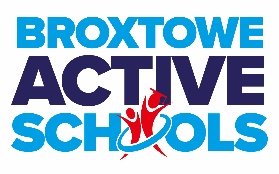 An overview of each event can be found on the relevant information page of the events booklet. Additional information will be sent for each event you enter. Return to: info@broxtoweactiveschools.co.uk or c/o BAS, Bramcote College, Moor Lane, NG9 3GADATETIMEEVENTVENUEAGE GROUPINFO PAGEEVENT PROGRESSION & ELIGIBILITYINFORMATIONTEAMS/ PUPILS ENTERED14/01/202013:00 – 16:00PE coordinator CPD / NetworkingSpringbank PrimaryStaffN/AAllN/A21/01/202011:30-15:00Y5/6 Sportshall Athletics District FINAL, George Spencer Academy (Top 2 teams from the Autumn term qualifies progress through to the District Final only)Y5/6 Sportshall Athletics District FINAL, George Spencer Academy (Top 2 teams from the Autumn term qualifies progress through to the District Final only)Y5/6 Sportshall Athletics District FINAL, George Spencer Academy (Top 2 teams from the Autumn term qualifies progress through to the District Final only)Y5/6 Sportshall Athletics District FINAL, George Spencer Academy (Top 2 teams from the Autumn term qualifies progress through to the District Final only)Y5/6 Sportshall Athletics District FINAL, George Spencer Academy (Top 2 teams from the Autumn term qualifies progress through to the District Final only)Y5/6 Sportshall Athletics District FINAL, George Spencer Academy (Top 2 teams from the Autumn term qualifies progress through to the District Final only)Y5/6 Sportshall Athletics District FINAL, George Spencer Academy (Top 2 teams from the Autumn term qualifies progress through to the District Final only)TBC16:30 – 18:30 (arrival from 16:00)Workplace ChallengeTBCStaff9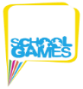 Staff and wider community, open to all schools. 4 – 6 participants per team (if you don’t have a full team but would like to attend, just let us know). Maximum 2 teams per school. Note: £2 charge per-player to help subsidise costs.29/01/202013:00-15:00Inclusive GamesThe Kimberley SchoolY1-6135 Boys and 5 Girls per school group.SEN. Disabilities. Fully inclusive. Have a go.04/02/202015:30-17:30Mini BasketballHall Park AcademyY5/614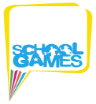 Team competition. Minimum 10 players 5 girls & 5 boys, maximum 7 girls & 7 boys per squad. Separate “A” and “B” team competitions.06/02/202013:00-15:00Indoor RowingGeorge Spencer AcademyKS215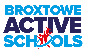 Personal best. Individual competition & Team competition. 1 girl & 1 boy from each of years 3, 4, 5, 6 per team (8 people). Max 3 teams per school08/02/2020Winter Games, David Ross Sports CentreWinter Games, David Ross Sports CentreWinter Games, David Ross Sports CentreWinter Games, David Ross Sports CentreWinter Games, David Ross Sports CentreWinter Games, David Ross Sports CentreWinter Games, David Ross Sports CentreWinter Games, David Ross Sports Centre12/02/202013:30-15:30Mini BasketballChilwell SchoolY5/614Team competition. Minimum 10 players 5 girls & 5 boys, maximum 7 girls & 7 boys per squad. Separate “A” and “B” team competitions.TBCTBCHandball Bramcote Hills Primary SchoolY3/4 & Y5/617Have a go/coaching pre-event. 4 players on court, up to 6 per squad. Maximum 2 teams per age group, per school.02/03/202009:3010:0010:3011:0011:30Orienteering Bramcote College (meet)Y3/418Up to 30 pupils per school.Please highlight your top 2 preferred start times: 09:30, 10:00, 10:30, 11:00, 11:30 (spaces will be allocated on a first come first serve basis.04/03/202013:00-15:00Target FestivalChilwell SchoolF & KS122Up to 30 pupils per school.04/03/202015:30-17:00Mini Basketball FinalHall Park AcademyY5/614Top “A” and top “B” team from each venue to progress to district final (this number may be amended depending on entries)Finalists Only05/03/202013:00-15:00HandballBispham Drive Junior SchoolY3/4 & Y5/617Have a go/coaching pre-event. Team competition. 4 players on court, up to 6 per squad. Maximum 2 teams per age group, per school.09/03/202013:30-15:00CheerleadingGeorge Spencer AcademyKS1 & KS216Team competition & development. Between 2 and 12 pupils per team (flexible). Maximum 2 teams per school. Separate KS1 & KS2 competitions.11/03/202013:00-15:00Handball FinalChilwell SchoolY3/4 & Y5/617 Top 2 teams from each venue to progress to district final (this number may be amended depending on entries)Finalists Only18/03/202009:30-11:45Sportshall AthleticsHall Park AcademyY3/419Teams must consist of a minimum of 9 girls and 9 boys, with a maximum of 12 girls and 12 boys being permitted per squad.19/03/202013:00-15:00Girls FootballBrinsley Parish CouncilY5/610Girls Only. Teams will have 7 players, max 10 per squad (this number may be amended depending on entries). Coaching and informal competition event.24/03/202013:30-15:00Bee Netball Festival (B,C,D team competition)Hall Park AcademyY5/621Squads consisting of at least 7 players, including at least 4 girls. 5 players on the court, comprising of at least 2 boys and 2 girls and up to 5 substitutes.25/03/202013:15-15:00Inclusive Multi-Sport ChallengeAlderman White SchoolY1-6204 Boys & 4 Girls per team minimum, maximum 6 Boys & 6 Girls (flexible for local round). Separate boys & girls competition. 26/03/202015:30-17:30Bee Netball (A team) CompetitionGeorge Spencer AcademyY5/621Squads consisting of at least 7 players, including at least 4 girls. 5 players on the court, comprising of at least 2 boys and 2 girls and up to 5 substitutes.30/03/202009:45-11:45Target FestivalAlderman White SchoolF & KS122Choose either AM or PM session.Up to 30 pupils per school.30/03/202013:00-15:00Target FestivalAlderman White SchoolF & KS122Choose either AM or PM session.Up to 30 pupils per school.31/03/202013:00-15:00Alternative Football FestivalBrinsley Parish CouncilY4/5/612Try something different! Coaching & informal competition. Schools can bring 10 students max (this may be amended dependent on entries) 01/04/202015:30-17:30Bee Netball (A team) CompetitionHall Park Academy Y5/621Squads consisting of at least 7 players, including at least 4 girls. 5 players on the court, comprising of at least 2 boys and 2 girls and up to 5 substitutes.02/04/202013:00-15:00Football Festival (B,C,D team competition)Brinsley Parish CouncilY5/611Non-community club / performanceTeams will have 7 players, max 10 per squad. Coaching and informal competition.TBCTBCCompetitive BadmintonThe Kimberley SchoolKS223Competitive Badminton event; singles & doubles (dependent on entries). Maximum 2 teams per school. 4 per team; must include 2 boys & 2 girls.FlexibleTBCPersonal best and small scale festivalsLocal schoolsKS1 or KS224Support available to facilitate bespoke intra and small scale inter-school competitions, including personal best and personal challenge festivals. Send us requests and discuss further requirements. 